◎教育給付金給付額確認フローチャート◎　　　　　　　　　　　　　　　　　　　　　　　　　　　　　　　　　　　　※７月１日時点で認定を行う場合令和５年７月１日時点の世帯構成員の状況によって給付額が異なります。以下のフローチャートに沿ってご確認ください。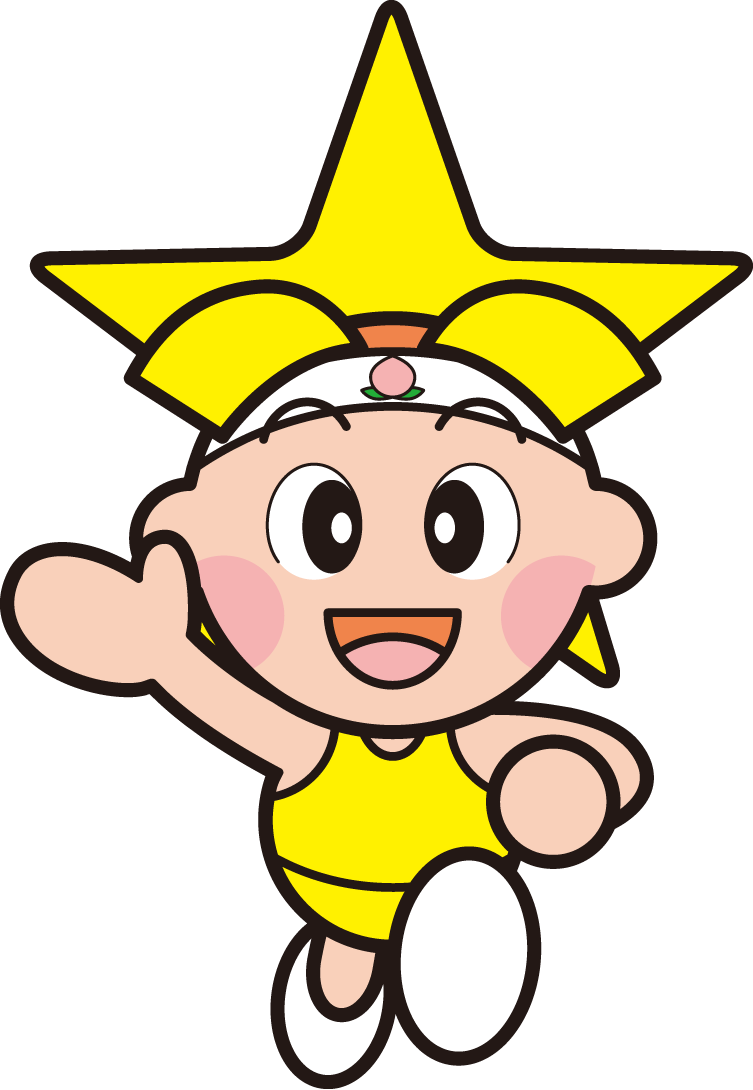 